Холодильные агрегаты с винтовыми компрессорамиХС 1ВН – Агрегаты холодильные с 1 винтовым компрессором, низкотемпературныеОбозначение продукции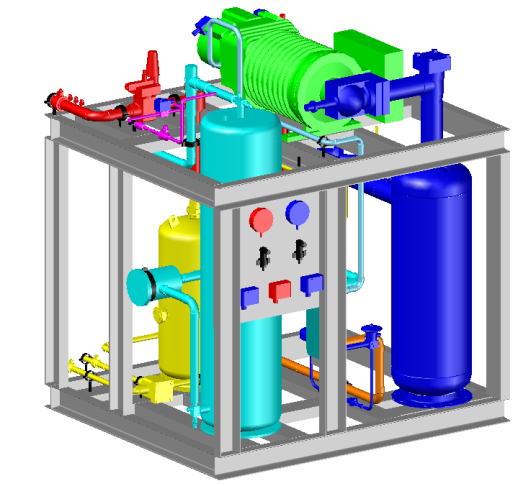 ХС 1ВН-HSN6461/ОЖ/ШУ/Э-ИХС – холодильная системаХС 1В – агрегат с 1 винтовым компрессоромХС 1ВН – низкотемпературное исполнениеХС 1ВН-HSN6461 – модель компрессораХС 1ВН-HSN6461/ОЖ/ШУ/Э – опцииХС 1ВН-HSN6461/ОЖ/ШУ/Э-И – исполнениеТехнические характеристики2) Холодопроизводительность в номинальном режиме: Q0 э  –T0 = -25 0C, TК=+45 0C, с экономайзером, хладагент R507AQ0    – T0 = -25 0C, TК=+45 0C, хладагент R507AПневмогидравлическая схемаКомпрессор винтовой полугерметичный:запорный вентиль на нагнетанииэлектронное реле защиты электродвигателядатчик температуры нагнетаниядва клапана разгрузки пуска и регулирования производительностилиния масла: реле протока, фильтр тонкой очистки, смотровое стекло, электромагнитный клапан, запорный вентиль на входе в компрессорреле низкого и высокого давленияТрубопровод нагнетательный:маслоотделитель с датчиком уровня масла, нагревателем масла, предохранительным клапаномобратный клапанрегулятор давления конденсациизапорный вентиль на выходе линии возврата масла из маслоотделителязапорный вентиль на выходе линии газа к конденсаторуТрубопровод жидкостной:обратный клапан на входе в ресиверзапорный вентиль на входе в ресиверресивер с предохранительным клапаномзапорный вентиль на выходе из ресиверафильтр-осушительсмотровое стекло с индикатором влажностизапорный вентильТрубопровод всасывающий:фильтр-очиститель разборныйвентиль перед фильтромтеплоизоляцияСистема автоматической защиты и управления:манометры низкого и высокого давленияДокументация:паспортинструкция по эксплуатациипринципиальная электрическая схемаОпции:ТС – охлаждение масла термосифоном: теплообменник охлаждения маслаТХТ – трехходовой вентиль на линии возврата масла, линия байпаса масла, запорные вентили на линии масла к маслоохладителюОЖ – отделитель жидкости теплоизолированныйШУ – шкаф управления агрегатом с контроллером Danfoss включая силовую часть, управления конденсатором (без силовой части), датчик низкого давления, датчик высокого давленияЭ – экономайзер: теплообменник, ТРВ, фильтр, смотровое стекло, электромагнитный клапан, запорный вентиль на линии жидкостии в экономайзер, запорный вентиль линии экономайзера перед компрессором, запорный вентиль на линии жидкости к потребителю, реле давления, теплоизоляцияПО ЗАПРОСУ АГРЕГАТ МОЖЕТ БЫТЬ ИЗГОТОВЛЕН В ЛЮБОЙ КОМПЛЕКТАЦИИТермосифонное охлаждение маслаВ комплект для термосифонного охлаждения масла входит:эжектор для установки на входе в конденсатор воздушного охлажденияприоритетный ресиверзапорные вентили на входе и выходах из приоритетного ресивераДиаметры трубопроводов, объем масла в маслоотделителеХС 1ВС – Агрегаты холодильные с 1 винтовым компрессором, среднетемпературныеОбозначение продукции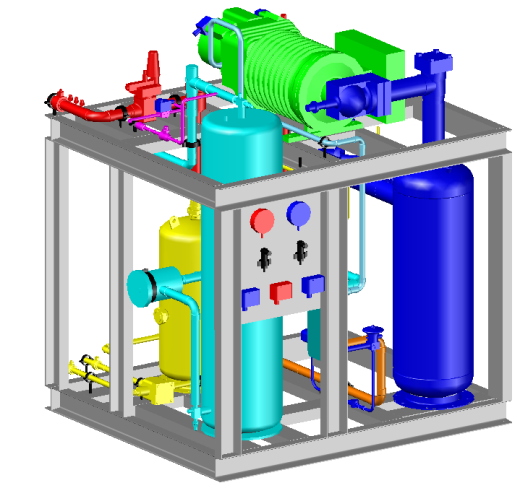 ХС 1ВС-HSK6461/ОЖ/ШУ/Э-ИХС – холодильная системаХС 1В – агрегат с 1 винтовым компрессоромХС 1ВС – низкотемпературное исполнениеХС 1ВС-HSN6461 – модель компрессораХС 1ВС-HSN6461/ОЖ/ШУ/Э – опцииХС 1ВС-HSN6461/ОЖ/ШУ/Э-И – исполнениеТехнические характеристики2) Холодопроизводительность в номинальном режиме: Q0 э  –T0 = -25 0C, TК=+45 0C, с экономайзером, хладагент R507AQ0    – T0 = -25 0C, TК=+45 0C, хладагент R507AПневмогидравлическая схемаКомпрессор винтовой полугерметичный:запорный вентиль на нагнетанииэлектронное реле защиты электродвигателядатчик температуры нагнетаниядва клапана разгрузки пуска и регулирования производительностилиния масла: реле протока, фильтр тонкой очистки, смотровое стекло, электромагнитный клапан, запорный вентиль на входе в компрессорреле низкого и высокого давленияТрубопровод нагнетательный:маслоотделитель с датчиком уровня масла, нагревателем масла, предохранительным клапаномобратный клапанрегулятор давления конденсациизапорный вентиль на выходе линии возврата масла из маслоотделителязапорный вентиль на выходе линии газа к конденсаторуТрубопровод жидкостной:обратный клапан на входе в ресиверзапорный вентиль на входе в ресиверресивер с предохранительным клапаномзапорный вентиль на выходе из ресиверафильтр-осушительсмотровое стекло с индикатором влажностизапорный вентильТрубопровод всасывающий:фильтр-очиститель разборныйвентиль перед фильтромтеплоизоляцияСистема автоматической защиты и управления:манометры низкого и высокого давленияДокументация:паспортинструкция по эксплуатациипринципиальная электрическая схемаОпции:ОЖ – отделитель жидкости теплоизолированныйШУ – шкаф управления агрегатом с контроллером Danfoss включая силовую часть, управления конденсатором (без силовой части), датчик низкого давления, датчик высокого давленияЭ – экономайзер: теплообменник, ТРВ, фильтр, смотровое стекло, электромагнитный клапан, запорный вентиль на линии жидкостии в экономайзер, запорный вентиль линии экономайзера перед компрессором, запорный вентиль на линии жидкости к потребителю, реле давления, теплоизоляцияПО ЗАПРОСУ АГРЕГАТ МОЖЕТ БЫТЬ ИЗГОТОВЛЕН В ЛЮБОЙ КОМПЛЕКТАЦИИКомплектующие для агрегатов холодильных с винтовыми компрессорамиКонденсаторы воздушного охлажденияКонденсаторы подбираются по запросу в зависимости от режима работы оборудования и температуры окружающей средыРесиверные блокиВ комплект ресиверного входит:обратный клапан на входе в ресиверзапорный вентиль на входе в ресиверресивер с предохранительным клапаномзапорный вентиль на выходе из ресиверафильтр-осушительсмотровое стекло с индикатором влажностизапорный вентильШкафы электрические силовые для вентиляторов конденсатораУправляющая часть вентиляторами конденсатора входит в состав опции ШУ агрегатаВ состав шкафа входит:вводной рубильникавтоматы защиты и пускатели вентиляторов конденсаторасветовая индикация работы оборудованияДиаметры трубопроводов, объем масла в маслоотделителеМодельQ0 Э / Q0 2)Объем ресивера, лГабариты 
Д х Ш х В, ммМасса, кгУстановленная мощность, кВтХС 1ВН-HSN534338 / 231201950х1100х175074529ХС 1ВН-HSN535344 / 281201950х1100х175074533ХС 1ВН-HSN536351 / 331201950х1100х175075037,3ХС 1ВН-HSN645162 / 421201950х1100х175095042ХС 1ВН-HSN646164 / 481201950х1100х175095052ХС 1ВН-HSN745179 / 591201950х1100х1750110065ХС 1ВН-HSN746189 / 691201950х1100х1750110075ХС 1ВН-HSN747196 / 741201950х1100х1750110085ХС 1ВН-HSN8571166 / 1231202600х1300х19501500132ХС 1ВН-HSN8591207 / 9991202600х1300х19501500175СоставМодель агрегатаДиаметры трубопроводовДиаметры трубопроводовДиаметры трубопроводовДиаметры трубопроводовДиаметры трубопроводовОбъем масла в маслоотделителе, лМодель агрегатаВсасыва-ниеЖидкост-наяНагнета-ниеЖидкост-ная от конденса-тораК / от маслоохладителюОбъем масла в маслоотделителе, лХС 1ВН-HSN53432 1/8"1 1/8"1 5/8"1 5/8"7/8"18ХС 1ВН-HSN53532 1/8"1 1/8"1 5/8"1 5/8"7/8"18ХС 1ВН-HSN53632 1/8"1 1/8"1 5/8"1 5/8"7/8"18ХС 1ВН-HSN64512 5/8"1 1/8"1 5/8"1 5/8"7/8"18ХС 1ВН-HSN64612 5/8"1 1/8"1 5/8"1 5/8"7/8"18ХС 1ВН-HSN74513 1/8"1 1/8"2 1/8"2 1/8"7/8"18ХС 1ВН-HSN74613 1/8"1 1/8"2 1/8"2 1/8"7/8"18ХС 1ВН-HSN74713 1/8"1 1/8"2 1/8"2 1/8"7/8"18ХС 1ВН-HSN85714 1/8"1 5/8"2 5/8"2 1/8"7/8"40ХС 1ВН-HSN85914 1/8"1 5/8"2 5/8"2 1/8"7/8"40МодельQ0 Э / Q0 2)Объем ресивера, лГабариты 
Д х Ш х В, ммМасса, кгУстановленная мощность, кВтХС 1ВС-HSK534363 / 45901950х1100х1750 74533ХС 1ВС-HSK535375 / 55901950х1100х175074537,3ХС 1ВС-HSK536385 / 65901950х1100х175075042ХС 1ВС-HSK645199 / 79901950х1100х175095050ХС 1ВС-HSK6461118 / 95901950х1100х175095065ХС 1ВС-HSK7451143 / 115901950х1100х1750110075ХС 1ВС-HSK7461160 / 132901950х1100х1750110085ХС 1ВС-HSK7471173 / 145901950х1100х1750110092ХС 1ВС-HSK8551219 / 1791152600х1300х19501500110ХС 1ВС-HSK8561249 / 2051152600х1300х19501500132ХС 1ВС-HSK8571279 / 2361152600х1300х19501500150СоставМодель агрегатаДиаметры трубопроводовДиаметры трубопроводовДиаметры трубопроводовДиаметры трубопроводовОбъем масла в маслоотделителе, лМодель агрегатаВсасываниеЖидкостнаяНагнетаниеЖидкостная от конденса-тораОбъем масла в маслоотделителе, лХС 1ВС-HSK53432 1/8"1 1/8"2 1/8"1 5/8"18ХС 1ВС-HSK53532 1/8"1 1/8"2 1/8"1 5/8"18ХС 1ВС-HSK53632 1/8"1 1/8"2 1/8"1 5/8"18ХС 1ВС-HSK64512 5/8"1 1/8"2 1/8"2 1/8"18ХС 1ВС-HSK64612 5/8"1 1/8"2 1/8"2 1/8"18ХС 1ВС-HSK74513 1/8"1 3/8"2 5/8"2 1/8"18ХС 1ВС-HSK74613 1/8"1 3/8"2 5/8"2 1/8"18ХС 1ВС-HSK74713 1/8"1 3/8"2 5/8"2 1/8"18ХС 1ВС-HSK85514 1/8"1 5/8"3 1/8"2 1/8"40ХС 1ВС-HSK85614 1/8"1 5/8"3 1/8"2 1/8"40ХС 1ВС-HSK85714 1/8"1 5/8"3 1/8"2 1/8"40